Formulario de Aplicación para el Taller de Asesoramiento Científico y los Objetivos de Desarrollo Sostenible.1. Educación:2. Experiencia Laboral3.  Explique la relevancia de su trabajo para el taller y el ámbito de sus responsabilidades.4. Relevancia del taller:¿Como aplicará el conocimiento y experiencia ganada durante el taller en su trabajo? 5. ¿Por qué cree usted qué debe participar del taller?6. ¿Necesita apoyo financiero por parte de INGSA para su boleto aéreo?SI    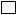 NO  Apellido(s):Nombre(s):Nombre(s):Género:  Dirección:Dirección:Tel.:Tel.:Dirección:Dirección:Fax:Fax:Dirección:Dirección:Email:Email:Fecha de Nacimiento (dd/mm/aaaa):Fecha de Nacimiento (dd/mm/aaaa):Lugar de Nacimiento: Lugar de Nacimiento: Nacionalidad:Nacionalidad:Nombre de la InstituciónCampo de estudioTituloAños de estudios
    de           hastaAños de estudios
    de           hastaNombre de la Institución PosiciónTipo de trabajo  Años trabajados
    de           hasta   Años trabajados
    de           hasta 